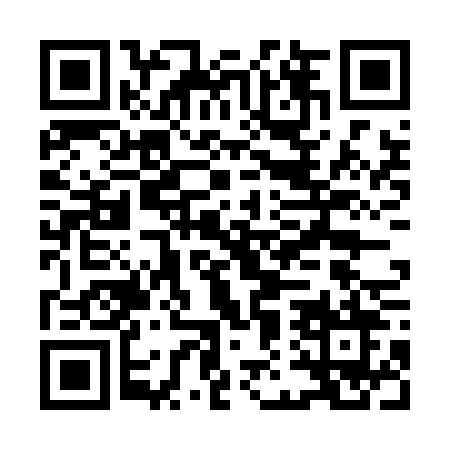 Prayer times for San Carlos de Bolivar, ArgentinaWed 1 May 2024 - Fri 31 May 2024High Latitude Method: NonePrayer Calculation Method: Muslim World LeagueAsar Calculation Method: ShafiPrayer times provided by https://www.salahtimes.comDateDayFajrSunriseDhuhrAsrMaghribIsha1Wed6:167:431:013:576:197:412Thu6:177:441:013:566:187:403Fri6:177:451:013:556:177:404Sat6:187:461:013:546:167:395Sun6:197:471:013:536:157:386Mon6:207:481:013:536:147:377Tue6:207:481:013:526:137:368Wed6:217:491:013:516:127:359Thu6:227:501:013:506:117:3510Fri6:227:511:013:506:107:3411Sat6:237:521:013:496:097:3312Sun6:247:521:013:486:097:3213Mon6:247:531:013:486:087:3214Tue6:257:541:013:476:077:3115Wed6:267:551:013:466:067:3016Thu6:267:561:013:466:067:3017Fri6:277:561:013:456:057:2918Sat6:287:571:013:456:047:2919Sun6:287:581:013:446:047:2820Mon6:297:591:013:436:037:2821Tue6:308:001:013:436:027:2722Wed6:308:001:013:436:027:2723Thu6:318:011:013:426:017:2624Fri6:318:021:013:426:017:2625Sat6:328:021:013:416:007:2626Sun6:338:031:023:416:007:2527Mon6:338:041:023:405:597:2528Tue6:348:051:023:405:597:2529Wed6:348:051:023:405:587:2430Thu6:358:061:023:405:587:2431Fri6:358:061:023:395:587:24